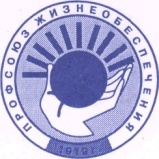 ОБЩЕРОССИЙСКИЙ   ПРОФЕССИОНАЛЬНЫЙ СОЮЗРАБОТНИКОВ ЖИЗНЕОБЕСПЕЧЕНИЯVII СЪЕЗДПОСТАНОВЛЕНИЕО докладе Мандатной комиссииОбщероссийского профессионального союза работников жизнеобеспечения1. Утвердить доклад Мандатной комиссии VII съезда Общероссийского профессионального союза работников жизнеобеспечения.2. Подтвердить полномочия делегатов VII съезда Общероссийского профессионального союза работников жизнеобеспечения, избранных в соответствии с нормой представительства, установленной постановлением Центрального комитета Профсоюза от 30.05.2018 № 6-4, а также делегатов, предусмотренных нормой Устава Профсоюза.Председатель Профсоюза                                                         А.Д. Василевский          24 мая 2019г.                                                      7-2